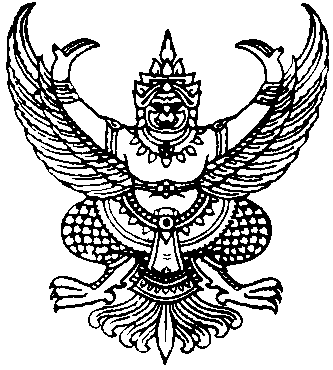                                                 ประกาศเทศบาลตำบลปากน้ำฉวางเรื่อง จ้างเหมาทำความสะอาดบริเวณงานทั้ง  2 ฝั่งคลอง  ตามโครงการจัดงานประเพณีลากพระและแข่งขันเรือยาววันออกพรรษา  ชิงถ้วยรางวัลพระราชทานฯ ครั้งที่  6  ประจำปี  2561โดยวิธีเฉพาะเจาะจง                                            ----------------------------------------------------		ตามที่ เทศบาลตำบลปากน้ำฉวาง ได้มีโครงการ จ้างเหมาทำความสะอาดบริเวณงานทั้ง  2 ฝั่งคลอง  ตามโครงการจัดงานประเพณีลากพระและแข่งขันเรือยาววันออกพรรษา  ชิงถ้วยรางวัลพระราชทานฯ ครั้งที่  6  ประจำปี  2561  โดยวิธีเฉพาะเจาะจง  นั้นจ้างเหมาทำความสะอาดบริเวณงานทั้ง  2 ฝั่งคลอง  ตามโครงการจัดงานประเพณีลากพระและแข่งขันเรือยาววันออกพรรษา  ชิงถ้วยรางวัลพระราชทานฯ ครั้งที่  6  ประจำปี  2561  จำนวน  1  โครงการ                    ผู้ได้รับการคัดเลือก  ได้แก่นางสาวดาวเรือง  หนูเนตร  โดยเสนอราคา  เป็นเงินทั้งสิ้น  1,200.-บาท                             (หนึ่งพันสองร้อยบาทถ้วน)  รวมภาษีมูลค่าเพิ่มและภาษีอื่น  ค่าขนส่ง ค่าจดทะเบียน  และค่าใช้จ่ายอื่นๆ  ทั้งปวง                                                                                                                                                                                                                                                                                                                                                                                                                                                                                                                                                                                                                                                                                                                                                                                                                                                                                                                                                                                                                                                                         						ประกาศ  ณ  วันที่   22  เดือนตุลาคม  พ.ศ.  2561								(นายบุญธรรม  รุ่งเรือง)    นายกเทศมนตรีตำบลปากน้ำฉวาง